Урок № 1https://resh.edu.ru/subject/lesson/2588/start/Выполнить тренировочные заданияУрок № 2https://resh.edu.ru/subject/lesson/2979/start/Выполнить тренировочные заданияУрок № 3https://resh.edu.ru/subject/lesson/2978/start/Выполнить тренировочные заданияУрок № 4https://resh.edu.ru/subject/lesson/1541/start/Выполнить тренировочные заданияПроверочная работа (выполнить в тетради)№1. Найти сопротивление цепи. Сопротивление каждого резистора 2 Ом.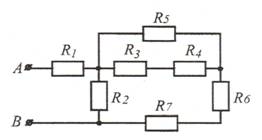 №2. Электрический паяльник рассчитан на напряжение 12 В силу тока 5 А. Какое количество теплоты выделится в паяльнике за 30 мин работы?№3. Как изменится количество теплоты, выделяемое проводником с током, если силу тока в проводнике увеличить в 2 раза?№4. В цепь с напряжением 127  В  включена электрическая лампа, сила тока в которой 0,6 А. Найдите мощность тока в лампе. 